Differentiate Discussion QuestionsDid you know that you can differentiate assignments in Google Classroom? Did you know that you can differentiate discussion questions in Google Classroom as well? Differentiating questions will provide you with an opportunity to shrink the group size and have students work in smaller discussion groups. This might be particularly effective in role-playing situations.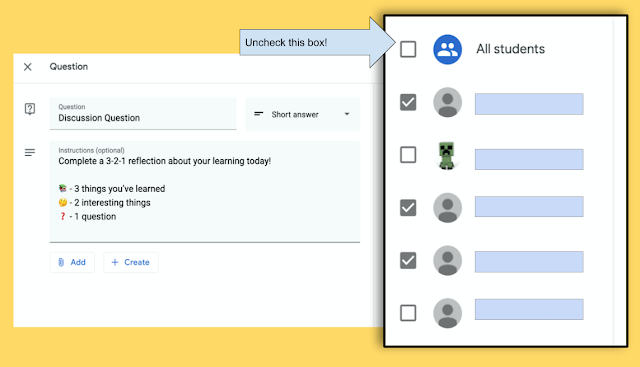 